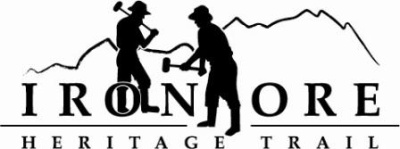 102 W. Washington Suite 232
Marquette, MI 49855
906-235-2923
ironoreheritage@gmail.comIRON ORE HERITAGE RECREATION AUTHORITY
BOARD MEETING MINUTES OF APRIL 24, 2019
DRAFT MINUTESROLL CALL – Don Britton, Chocolay; Nick Leach, Marquette; Glenn Johnson, Marquette Township; Al Reynolds, Negaunee Township; Jim Thomas, Negaunee; Larry Bussone, Ishpeming; Dawn Hoffman, Tilden Township; Jim Brennan, Republic Township; Lauren Luce, Marquette County
Guests:  Kathy Peters, Alternate Marquette Township
Staff:  Carol Fulsher
PUBLIC COMMENT (Agenda Items – Limit to three minutes) – No public commentAPPROVAL OF CONSENT AGENDA   -  Hoffman motioned to accept consent agenda; Britton seconded. Consent agenda included March meeting minutes; March balance sheet showing assets of $686,488, liabilities at $8349 and equity at $678,139; March profit/loss showing March income of $0; expenses of $10,731 for March net income of $(10,731). YTD income of $322,981, ytd expenses of $51830 for net income of $ 271,151; Q! budget v actual showing income at 105%, expenses at 113% and net income at 104%; March general ledger showing checks 2231 to 2239 being written; and April bills to be paid totaling $30,112. Vote and motion carries.
APPROVAL OF AGENDA – Britton motioned to approve agenda; Bussone seconded motion. Vote motion carries.
OLD BUSINESS
A.  Michigan Grant UpdatesTrust Fund TF17-0008 Weather Shelters/Fishing Piers – Still waiting for engineering documents to review.Lighting TF19-0026 – Trust Fund grant application in and now waiting for preliminary scores which will be released in August492/35 Trailhead – Trust Fund and Land and Water grant applications submitted for development of trailhead.  Preparing for grant agreement for the purchase of the property which has been held up due to no State budget yet. We are allowed to do three tasks before grant agreement:  1) provide property description and boundary map, 2) provide 40 years of title work, and 3) start an environmental assessment of property.  #1 and 2 have done and submitted to grant reviewer. North Jackson Company is in process of doing environmental assessment.  One grant agreement comes in and we sign it, we’ll need to do another appraisal and more paperwork before closing on property.  We want to close by October 1 so our development grant can go forward. Carp River Kilns ProjectMEDC Public Spaces/Community Places Patronicity
a.  Large donors – List of donors included in packet.  
b.  Dates – Online fundraiser dates are May 8 to June 21.  We will lhave a kick off at Iron Bay Restaurant on night of May 8. The website (www.patronicity.com/carpkiln will go live on May 8 and our web site will have a button that goes to their web site. 
c.  Video/brochures/website – Video for fundraiser was awarded to Floline Media for $1000.  He will donate $300 back to us.  Brochures have also been printed.  Please send and talk to people you know.   2.  Sitework – The site plan is in the packet.  North Country Tree Service will cut two trees for $500.  We are still hoping to work with Veridea/Oberstar on fill for the project Other grants – Submitted a Regional Prosperity grant application into CUPPD for $5000, and Eagle Mine grant, Range Bank grant, two Rotary grants, UP Health System, and Marquette Community Foundation. Public Art Committee/Other Marquette meetings – Will be in front of city commission on May 13 to update on project.  Now have to go through planning commission too since we’re building a structure between Superior and highway, June 4th.  Sanders/Czapski working on site plan review documents. MaintenanceRFQ Negaunee/Negaunee Township Upgrade – Project will start on July 1. Project was awarded to Associated for low bid of $47,000.RFQ Ishpeming/Negaunee pavement repair – This project starts on June 18. And awarded to Joe Vultaggio/Paisano Paving for $23,000.Audit Approval – Reviewed the audit with special items to note;  Net position increased $122K  to $3,126,615. Fund balance is $393,580. Items of concern:  FDIC uninsured.  Met with Range Bank and we can move monies into other places to get insured. Suggested we keep $45K in checking, $205K in savings and move the remainder to ISC/money market.  Return is .25% same as savings.  Then, when we are done with big projects, we can think of moving money into short term CD’s over winter to get a better rate of return. Looking for some investment policies to review. Fulsher to ask bookkeeper to do bank reconciliations for us.  Also will take out financial statements from consent agenda several times a year to review more. Britton motioned to accept audit; Bussone seconded motion. Vote and motion carries.Trademark/Logo Items – Logo registration in process.  Will take a year or so.  Logo items for now are t-shirts, hoodies, hats.  Loyaltees working on online store for us.  In packet is info on cost and our price.  We do not have to purchase in advance.  They make as we get orders.  We will promote as soon as their online store ready. Discussion on sizes.  Our web site will also have merchandise button that will go to them.       V.  NEW BUSINESSA.  Executive Committee 
      1. Meeting minutes of April 3, 2019 – Reviewed budget, slate of officers and audit. Britton motioned to approve meeting minutes as presented; Reynolds seconded. Vote and motion carried.
       2.  2019/20 Slate for Executive Committee:  Don Britton, Chair; Jim Thomas, Vice Chair/Secretary; Glenn Johnson, Treasurer; Al Reynolds, at-large member. Brennan motioned to accept the executive committee as presented, Luce seconded motion.  Vote and motion carried. Discussion on Jim’s service and presented with a sign for mile dedicated to Jim and Marilyn Thomas. B.  Budget Amendment One Dated April 24, 2019 – in packet with changes highlighted.  Last page has more detail on the highlights. Reynolds motioned to approve amendment; Hoffman seconded motion. Changes to income included fundraising for carp kiln (extra $50K in income, change in taxes due to $7000 rebate to WE Energies, merchandise income.   Changes in Expenses included additional maintenance expenses, public relations, merchandise, trail supplies. Also change in fund balance from 2018. Vote and motion carries. C.  Republic Township Trailhead – Brennan provided architect design of trailhead building  Bathrooms will be available when building is closed through side door.  May 6 public hearing for their recreation plan. Historical society would like to do a timeline within the building and a display case and a mural.  $1500 Eagle Mine grant. Township board thinking about staffing building and selling IOHRA and historical society merchandise and snowmobile maps.  D.  May meeting date/time –  Due to no quorum expected on May 22, Leach motioned to move May meeting date to May 29 at Country Inn; Brennan seconded motion. Aspen Ridge Family night will take place on May 22 at 5pm.  Vote and motion carries.ADMINISTRATOR REPORT – We were accepted into Beth Millner 2019 fundraiser jewelry program.  Also will be in AAA Living Mag July/Aug issue; Go & Do Spring – Oakland Press and Macomb Daily. Fulsher and Britton reviewed Chocolay bridges which were heavily damaged by snowmobile groomer so took pics and sent to DNR to get snowmobile group to repair. We will be getting the Pure Michigan Trail designation, but hasn’t been announced yet. Two new events requested on trail, will bring to next meeting. BOARD COMMENT  - Britton reminisced about early days of IOHRA and trail building. He and Thomas won the Lake Superior Community Partnership’s annual award.IX.	     PUBLIC COMMENT – No public comment.X.	   ADJOURNMENT – Leach motioned to adjourn meeting at 5:55 pm; Luce seconded motion. Vote and motion carried. 

